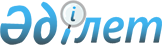 Қ.Б. Әбсаттаров, А.Ж. Дүйсебаев туралыҚазақстан Республикасы Үкіметінің 2012 жылғы 1 ақпандағы № 179 Қаулысы

      Қазақстан Республикасының Үкіметі ҚАУЛЫ ЕТЕДІ:



      Қайрат Бектайұлы Әбсаттаров Қазақстан Республикасының Көлік және коммуникация вице-министрі болып тағайындалсын, басқа жұмысқа ауысуына байланысты Асылбек Жексенбайұлы Дүйсебаев бұл қызметтен босатылсын.      Қазақстан Республикасының

      Премьер-Министрі                           К. Мәсімов
					© 2012. Қазақстан Республикасы Әділет министрлігінің «Қазақстан Республикасының Заңнама және құқықтық ақпарат институты» ШЖҚ РМК
				